COSSA AcademySenior Project Portfolio 2017 -2018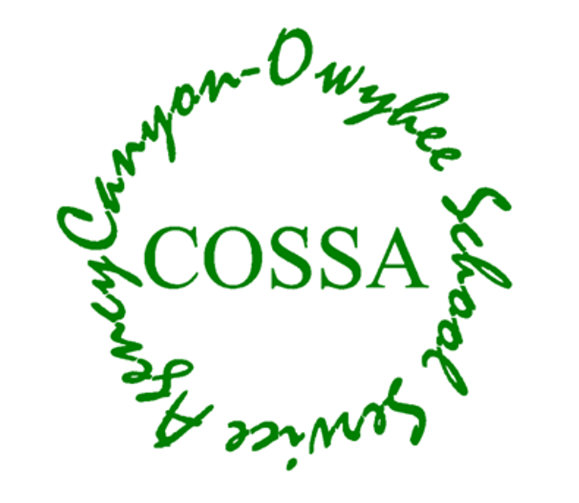 